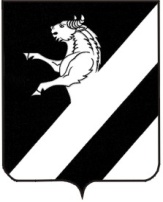 КРАСНОЯРСКИЙ КРАЙ АЧИНСКИЙ РАЙОН ЛАПШИХИНСКИЙ СЕЛЬСКИЙ СОВЕТ ДЕПУТАТОВ ЧЕТВЕРТОГО СОЗЫВАПОСТАНОВЛЕНИЕ20.03.2023                                                                                          № 3 – ПСО созыве  очередной   27-й сессии четвертого созыва Лапшихинского сельского Совета депутатовВ соответствии с п.4 статьи 18.1. Устава Лапшихинского сельсовета ПОСТАНОВЛЯЮ:  	1.Созвать очередную  27-ю сессию четвертого созыва Лапшихинского сельского Совета депутатов 30.03.2023 в 15:30 часов по адресу: Ачинский район, с. Лапшиха, ул. Советская, д. 8.	2. Вынести на рассмотрение сессии следующие вопросы:	1)  О внесении изменений в решение  Лапшихинского сельского Совета депутатов от 08.11.2019 № 3-41Р «Об утверждении Правил благоустройства территории Лапшихинского сельсовета Ачинского района Красноярского края».	2) Об утверждении положения о порядке вырубки (сноса)зеленых насаждений на земельных участках, находящихся в собственности Лапшихинского сельсовета.	3) О внесении изменений в решение Лапшихинского сельского Совета депутатов от  29.09.2022 № 4-22Р «Об утверждении Положения о порядке и условиях приватизации муниципального имущества в Лапшихинском сельсовете».	3. Контроль  исполнения  данного постановления оставляю за собой          4. Постановление вступает в силу со дня его подписания.Председатель сельского Совета депутатов                                                                     А.С. Банный